１　はじめに　「特別の教科　道徳」が全面実施となり、今年度で４年が経過しようとしている。文科省が実施した「令和３年度　道徳教育実施状況調査」によると、道徳教育を推進する上での課題として「学校の道徳教育の重点や推進すべき方向について教師間での共通理解や連携を図るための機会の確保」を選択した学校が最も多い結果となった。　この課題はまさに本校の課題でもある。そこで、熊谷市が推進する「道徳の見える化」と本校が昨年度まで研究を進めてきた人権教育の視点から、本校における道徳教育の重点や推進すべき方向について共通理解や連携を図りたいと考えた。２　熊谷市が推進する「道徳の見える化」（１）「道徳の見える化」の考え方（２）「道徳授業の振り返りシート」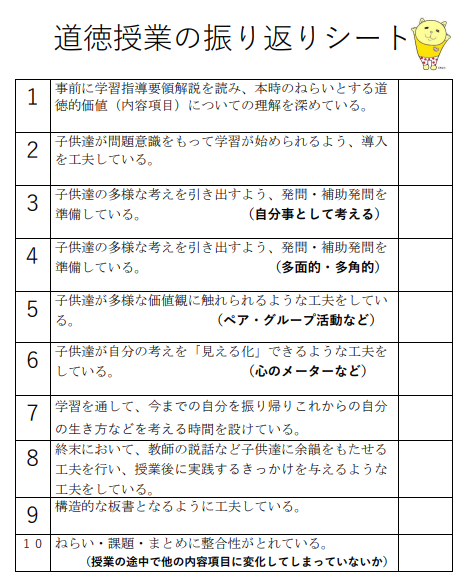 ３　本校の実践（１）授業における「道徳の見える化」　① Metamoji による心のメーター活用　　　授業における「葛藤場面」を中心に、生徒一人一人の心の変容の見える化を行う。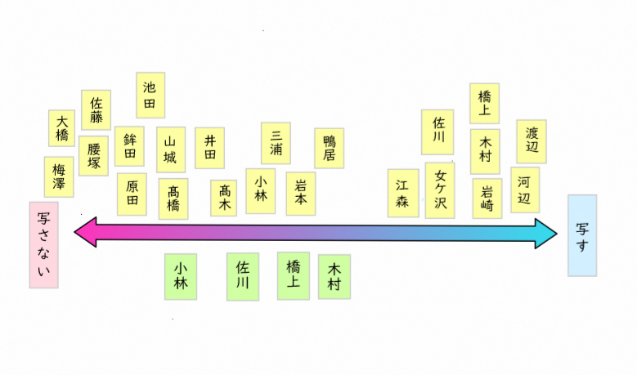 ②話合い活動での「ホワイトボード」の活用　　個人やグループの考えをホワイトボードに書くことで、互いの考えを見える化する。そして、互いの考えを比較するなどして、「考え、議論する道徳」の実現をめざす。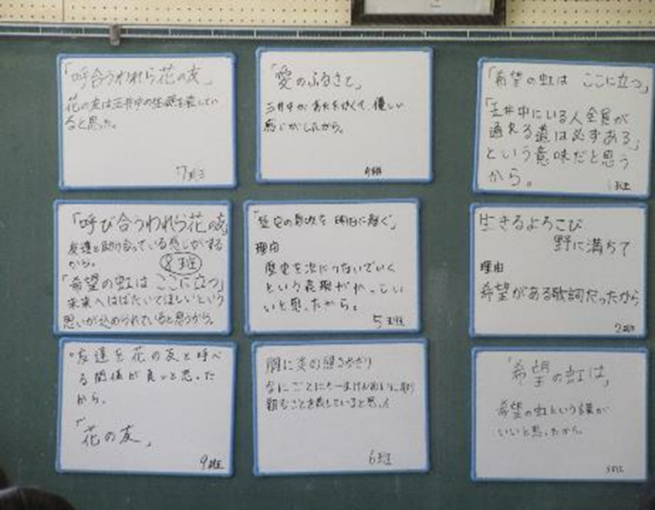 （２）実生活における「道徳の見える化」　①生徒会主体の「時・場・礼」の取組　　　生徒会主体で、よりよい学校生活を送るための行動目標「時を守り、場を清め、礼を正す」を全面改訂した。生徒の道徳的実践が積極的な取組として習慣化した一例である。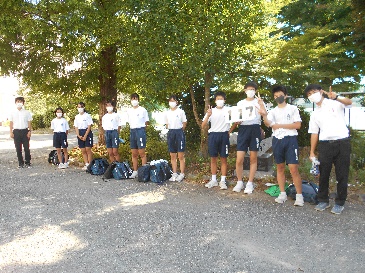 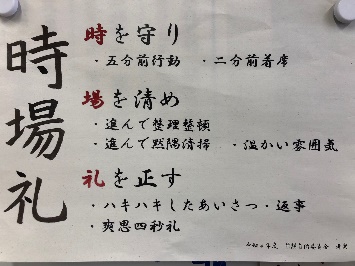 ②「朝の黒板」の取組毎朝、本校の各教室の黒板には、担任から生徒たちへのメッセージが書かれている。当日の日程・行事等に合わせた言葉の他に、生徒の道徳的実践の一端を捉え、認め、学級内に紹介する言葉（以下）が添えられている。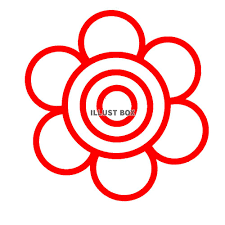 　（３）人権教育推進の柱である道徳授業の充実　①指導の重点化　　　本校では、令和２年度からの２年間、人権教育の研究「互いに認め合い共に生きる」を進めた。研究推進にあたり、道徳教育の充実を大きな柱の一つとして位置付け、以下の内容項目について重点化を図り、教材の共同研究や指導方法の検討などを重ねてきた。②「三尻　令和論語」の活用　　　本校では生徒に読ませたい論語を編集した「三尻　令和論語」を作成し、生徒に配付している。今年度は、音読は実施していないものの、道徳の時間における教師の「説話」や教材として活用している。（４）令和５年度に向けた検討　①ローテーション授業の実施　　　来年度に向けて「ローテーション授業の実施」を計画し、以下のメリットを活かせるよう、準備を進めている。　　・教師の指導力向上　　・生徒理解の深化、評価の信頼性　②「考え、議論する道徳」のさらなる充実　　　本校は研究主題「『総合的な学習の時間』を中核としたカリキュラムの工夫・改善」（授業時数弾力化モデル校事業）のもと、全ての学習の基盤となる言語能力の育成に重点をおいた研究を進めているところである。道徳科においては、多様な考え方を生かすための言語活動の充実を図っていく。４　成果と課題（１）成果　　・昨年度までの財産（人権教育）の継続発展　　・心の変容の見える化に焦点にした授業改善　　　　→　道徳教育の重点・方向性等の共通理解　（２）課題　　・道徳授業での、一人一台端末の効果的活用　　・生徒の学習状況、成長の様子を捉えた評価